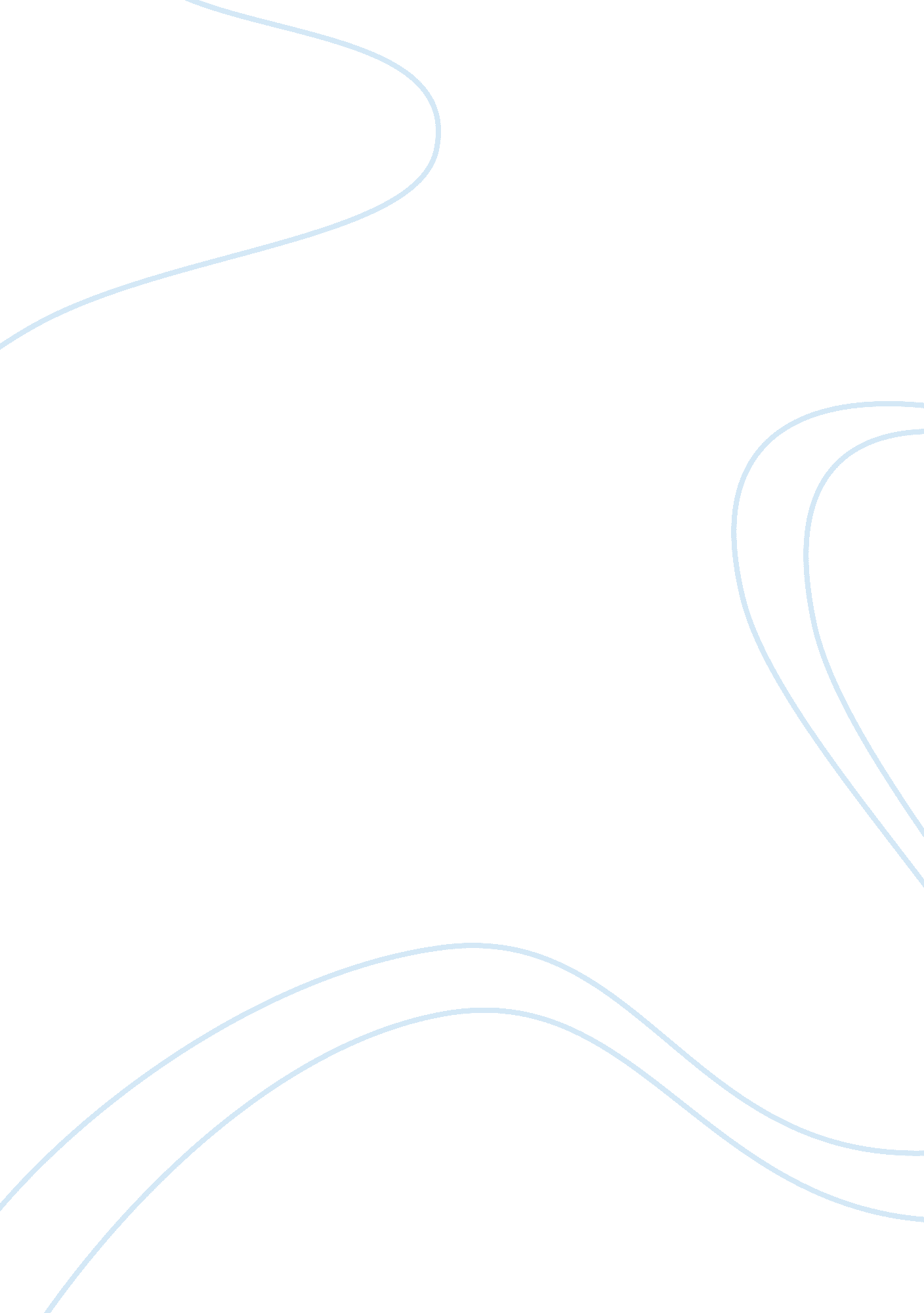 The description of the pictureArt & Culture, Performing Arts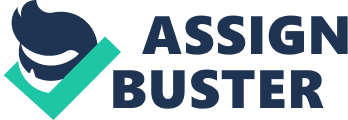 This is particularly true with the use of eyes in both sides and a not so obvious eye in the middle. 
The deer in the picture would have been just a regular deer had it not been paired with all-seeing eyes. The deer complement the deep religious undercurrent of the eyes it being a symbol of the gods of many cultures. The Celtics attribute the deer as a “ fairy cattle” or “ The Old Woman of Beare”. Anglo Saxon poem “ Beowulf” which is a tribute to the gods was in fact about the deer Among Christians, deer also played a part among its saints and the list goes on. 
There was also a sense of harmony and unity in the picture with the middle drawing nicely combining with the face that contained the yes. This suggests that the picture alludes to an eastern theology and philosophy that stresses harmony and unity. The leaf at the bottom middle suggests the stimulant cannabis which in ancient culture used as a tool to communicate with the gods. 